Robert Smith        Outside Sales Representative[Today’s Date][341 Company Address]
[Company City, State xxxxx]
[(xxx) xxx-xxxx]
[hiring.manager@gmail.com]Dear [Mr./Mrs./Ms.] [Hiring Manager’s Name],I felt prompted to send you my CV after seeing your job offering for an Outside Sales Representative on the company website. I have a proven track record of building rapport with customers and growing profitability, making me a prime fit to help you achieve your goals in this job role.My background in developing profitable client partnerships, concluding Business - to - business sales transactions, and acquiring new clients enables me to have a significant impact on your business. I excel in establishing connections with important decision-makers and fast forming successful, long-lasting collaborations that facilitate revenue development. I accomplish this by utilizing my experience and insight to deliver progressive and tactical marketing approaches.Maintaining a successful track record of exceeding and fulfilling Outside Sales objectives throughout the course of a career whilst receiving ongoing praise, rewards, and incentives for superior sales productivity and client support.Led outside sales domains for Palette Entertainment, which included the largest accounts for the firm in Southern Virginia and Colorado; exceeding predetermined sales targets, and boosting sales domain by 38%.Establishing long-lasting, trustworthy connections with management groups, colleagues, and Business - to - business clients to guarantee client pleasure and retention.Leveraging top-notch organizational, task management, and interpersonal skills to maximize sales and ensure the utmost levels of client confinement and gratification.I completed my CPSP Certification after earning my bachelor's degree in Marketing. My professional successes are characterized by my focus on developing strong and fruitful connections and by my unwavering drive to meet or surpass Outside Sales targets. These abilities, along with my persuasive presentation skills, will enable me to significantly help your sales staff. I'm eager to get into further depth about this stance.Thank you for allowing me to express my interest in the Outside Sales Representative position through this letter. Kindly take a moment to look through my credentials and resume in the attachment. I would be very glad for the opportunity to talk with you about my candidacy. Thank you for your consideration.Sincerely,[Your Name]1737 Marshville Road, Alabama, (123)-456-7899, info@qwikresume.com, www.qwikresume.com© This Free Cover Letter is the copyright of Qwikresume.com. Usage Guidelines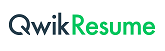 